Parish Office Summer EmploymentAny post secondary Student that would be interested in working in the Parish Office during July and August are asked to submit their resumes marked “Parish Office Summer Employment” to the Office.  Any positions available are subject to the approval of applications made by the parish to the Human Resources Student Programs 2022.  Applications for the positions must be submitted by May 20, 2022.Cemetery Summer EmploymentAny high school students (Grade X1 or X11) who may be interested in working at the Cemetery during July and August are asked to submit their resumes marked “Cemetery Summer Employment” to the Church Office. Any positions available are subject to the approval of application made by the parish to the Human Resources Student Programs 2022. Applications for the positions must be submitted by May 20, 2022.Family Ukulele GroupNext practice is scheduled for May 1st.Support Team Anglican East NL – Heads without BedsHeads Without Beds is an annual campaign to raise awareness and funds so Home Again Furniture Bank Inc. can continue to deliver beds and other essential furniture, for free, to people throughout our region.Our Diocese has entered Team Anglican East NL and we need your help to raise funds. Our Team includes Bishop Sam, Archdeacon Charlene, and other Diocesan clergy. You can donate to the team by visiting www.headswithoutbeds.ca  and clicking donate now and search for Team Anglican East NL. On April 29th members of the Diocesan Team will give up their beds and sleep on the floor in solidarity with those who sleep many nights without a bed!Last year, this event raised over $47,000 and resulted in the most impactful year yet with 430+ households furnished and 358 beds delivered. AMAZING!  This year, the aim is to raise $75,000.Welcome to the AnglicanParish of St. John The EvangelistConception Bay South, NewfoundlandApril 17th & 24th, 2022www.stjohntheevangelistnl.comFacebook: SJTE Topsail Twitter: @StJohnEvangOffice email:  sjtetopsail@nfld.net Office phone number: (709) 834-2336Priest-in-Charge Email: jotienoel@gmail.com Cell: (709) 325-2366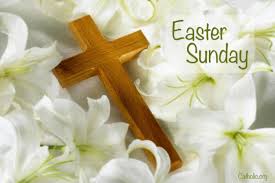 The Bulletin is given to the Glory of Godand in Loving Memory of:Loved ones of the Hiscock & Sparkes FamiliesSpecial Friends, Ellen Thorne & Salem OrenchuckBy Elizabeth PowerOur Parish Mission StatementWe believe in nurturing a community of faith dedicated to inclusion, support and sharing the story of God's love with all people regardless of the stage of their spiritual journey.John 20:1-18: John tells the story of Easter and the miracle that happened as Jesus’ astonished disciples see the empty tomb. But Mary Magdalene lingers at the tomb and there she is encountered by the Risen Christ.John has the longest of all the New Testament accounts of the resurrection appearances of Jesus. For Easter day we focus on the first section, John 20. John joins all the Gospels in saying that women or a woman discovered the empty tomb. In John it is only Mary. We remember from two weeks ago that Jesus has already been anointed for burial by Mary, whereas in the other Gospels the women go to the tomb to anoint.
     Mary makes a poignant statement about the loss of Jesus to Simon Peter and the Beloved Disciple, repeating the same words to the angels. Her statement is unique to John, another of these statements in John that means more than it initially seems to mean. She complains that her Lord is gone (presumably speaking of his dead body) and she doesn’t know where to find him. Surely John means this to be an ironical observation. In a few moments the risen Christ will find Mary.
     Verses 11-18 have a beautiful Johannine description of Mary’s encounter with the risen Jesus. In this story Mary is moved from weeping over her loss. The body of Jesus is not in the tomb; she seems to presume that robbers have taken the body. But she will be surprised that Jesus has returned to her, not as a crucified, dead body but as a living Lord who reaches out to her.
     Jesus takes the initiative in addressing her in one of the most memorable meetings in all of literature. Mary responds by calling him “my teacher.” Jesus’ “don’t touch me,” seems to indicate that Jesus has moved into some other sort of state characterized by great movement. He says that he is moving from resurrection to ascension.
     In the Gospel accounts of the resurrection it was not just that Jesus was raised from the dead; it was that he returned to us. The scriptures do not report early Jesus sightings; they describe Jesus’ appearances. It is an important difference. Resurrection, revelation is entirely in God’s hands, something God does. In resurrection God not only defeats death but also overcomes the limits of human perception and relationship. The first result of resurrection was not eternal life for us but rather appearance to us, revelation.With thankful hearts this Easter we shall focus upon the risen Jesus as the one who, even after a horrible death, even amid terrible loss, comes to us. Happy Easter!Alleluia! Christ is risen.The Lord is risen indeed. Alleluia!May his grace and peace be with you.May he fill our hearts with joy.Reverend Jotie, TSSFTri-Diocesan IntercessionsParish of Forteau					Parish of Fortune/LamalinePriest-in-Charge – The Rev. Nathan Larkin		Rector- VacantPeople who are sick who have asked us to pray for themMichael C., Eleanor M., Fred T., Hilda S., Curtis L., Paul C..CalendarSecond Sunday of Easter – April 24, 10:30 a.m. Easter Festival of Lessons and MusicThird Sunday of Easter – May 1, 10:30 a.m. Holy Eucharist (Instructed Eucharist)Fourth Sunday of Easter – May 8, 10:30 a.m. Family Service. *Please note the change in the Sunday for this service.Fifth Sunday of Easter – May 15, 10:30 a.m. Confirmation and Holy EucharistCard Craze in Topsail with a Mini Bake SaleOn Thursday, April 21st we will be holding a card party and lunch beginning at 12:30 pm in the Parish Hall.  Tickets $15.00 each and can be purchased in groups of 6 per table.  Please call Shirley at 368-9504 to book your table.  Get your card group together and come along for a great afternoon of fellowship and prizes!